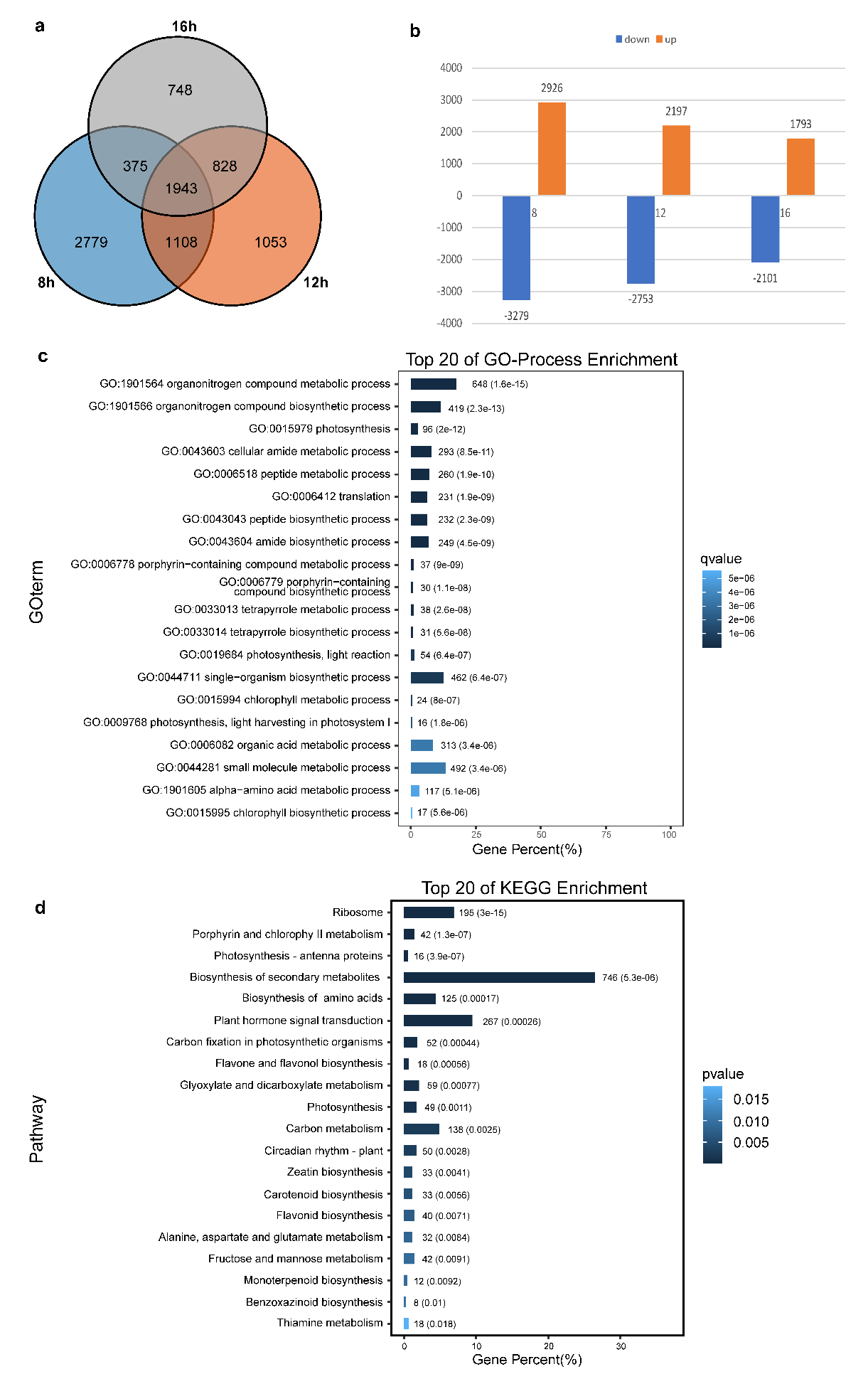 Fig. S2 Day-night DEGs. (a) A Venn diagram of day-night DEGs under SD, MD, and LD. (b) GO enrichment analysis of day-night DEGs. (c) KEGG enrichment analysis of day-night DEGs.